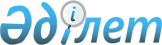 О переименовании в городе Кандыагаш улицы Спортивная в улицу Омаша Өмірбаева, улицы Парковая в улицу Көбеген Ахметұлы АхметоваСовместное постановление акимата Мугалжарского района Актюбинской области от 23 декабря 2010 года № 605 и решение маслихата Мугалжарского района Актюбинской области от 23 декабря 2010 года № 217. Зарегистрировано Департаментом юстиции Актюбинской области 14 января 2011 года № 3-9-133.
      В соответствии со статьей 6 Закона Республики Казахстан от 23 января 2001 года "О местном управлении и самоуправлении в Республике Казахстан" и с подпунктом 5-1) статьи 12 Закона Республики Казахстан от 8 декабря 1993 года "Об административно-территориальном устройстве Республики Казахстан", акимат Мугалжарского района ПОСТАНОВЛЯЕТ и Мугалжарский районный маслихат РЕШИЛ:
      Сноска. Преамбула – в редакции постановления акимата Мугалжарского района Актюбинской области от 10.01.2019 № 6 и решения Мугалжарского районного маслихата Актюбинской области от 10.01.2019 № 284 (вводится в действие по истечении десяти календарных дней после дня их первого официального опубликования).


      1. Переименовать в городе Кандыагаш:
      улицу Спортивная в улицу Омаша Өмірбаева,
      улицу Парковая в улицу Көбеген Ахметұлы Ахметова.
      2. Настоящее постановление акимата и решение маслихата вводится в действие по истечении десяти календарных дней после первого официального опубликования.
					© 2012. РГП на ПХВ «Институт законодательства и правовой информации Республики Казахстан» Министерства юстиции Республики Казахстан
				
      Аким

      Мугалжарского района

С.Шангутов

      Председатель сессии,

      секретарь районного

      маслихата

С.Салыкбаев
